The attached is for how parents and students are able to view the S/N/I grades within Skyward.  The most important thing to note, parents and students have to view Skyward through the web based version of Skyward.  The S/N/I scores are not visible through the mobile app.  Please share with your parents and students.  This could be something you could post through a Canvas announcement to your classes.Jeff PetersonDigital Learning Coach832-223-7987@jefflcisdhttp://icafe.lcisd.orgInteract Cafe - Lamar CISDOffice 365 Learn & Work in the Cloud; Office at Home Install at Home; Online Textbooks Log in to Viewicafe.lcisd.org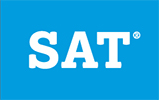 